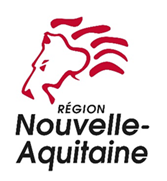 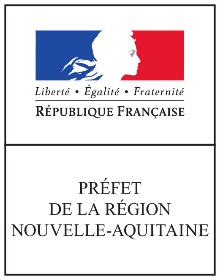 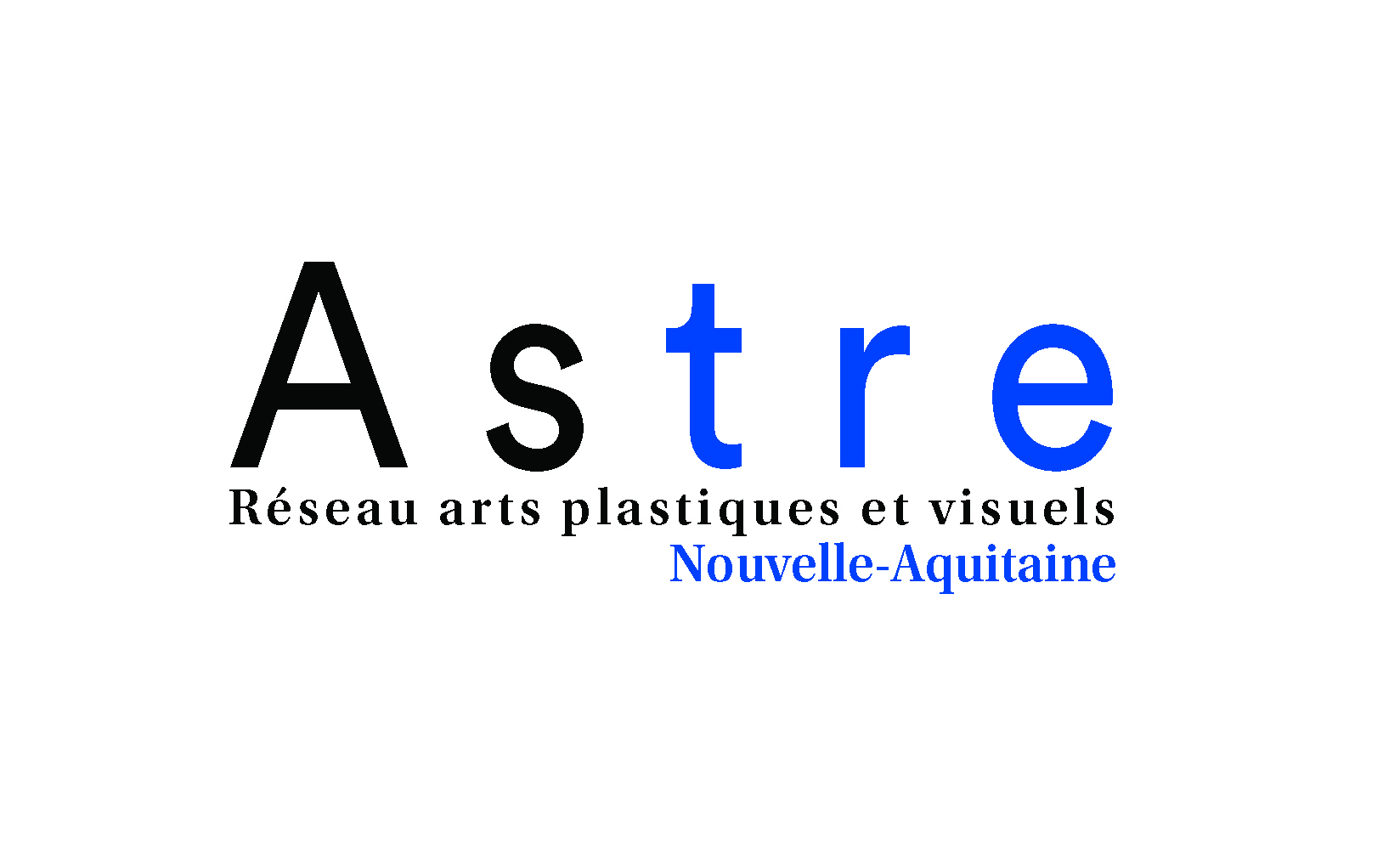 Contrat de filière Arts plastiques et visuelsAppel à projets 2018 « Actions innovantes »L’Etat – DRAC Nouvelle-Aquitaine, La Région Nouvelle-Aquitaine et Astre – réseau arts plastiques et visuels en Nouvelle-Aquitaine - ont co-signé un contrat de filière arts plastiques et visuels 2018-2020. Il vise à favoriser l'émergence d'une dynamique de filière et de coopération entre les différents acteurs du champ des arts plastiques et visuels en région.Dans le cadre de ce contrat de filière, l’Etat et la Région lancent conjointement un appel à projets afin de favoriser l’expérimentation d’actions innovantes dans le secteur des arts plastiques et visuels.Objectifs :	- consolider le parcours de l'artiste,	- favoriser la coopération entre acteurs du secteur des arts plastiques et visuels et de l’écosystème large dans lequel ils s’insèrent,	- dynamiser et renforcer l’attractivité de la scène artistique régionale.L’appel à projets est ouvert pour quatre catégories de projets. Merci d’indiquer par une croix la catégorie au titre de laquelle vous déposez une candidature et de remplir la partie du dossier correspondante :Portage du projet par les structures (associations, SCOP, régies…) et les collectifs d’artistes	 Axe 1 - Action favorisant le développement de coopérations nationales et internationales. Remplir les pages 4 à 7.	 Axe 2 - Action de coopération dynamisant la scène artistique régionale. Remplir les pages 9 à 12.Portage du projet par les structures (associations, SCOP, régies…) uniquement	 Axe 3 - Projet de collaborations structures/artistes/entreprise. Remplir les pages 14 à 18.Portage du projet par les artistes et collectifs d’artistes uniquement Axe 4 - Projet de recherche et compagnonnage artistique. Remplir les pages 20 à 23.Les projets devront mobiliser prioritairement des acteurs de la filière arts plastiques et visuels. Dans ce document, le terme « acteurs » renvoie donc aux acteurs des arts plastiques et visuels.AXE 1Action favorisant le développement de coopérationsnationales et internationalesObjectifs : Développer la connaissance et la reconnaissance nationale et internationale des acteurs de Nouvelle-Aquitaine par l’organisation de rencontres avec des commissaires, responsables de structures, artistes et personnalités du monde de l’art extra-régionaux : par l’organisation de rencontres en Nouvelle-Aquitaine et/ou l’organisation de rencontres au-delà des frontières de la Nouvelle-Aquitaine.Conditions : Pour favoriser la mobilité sur le territoire régional, les délégations seront accueillies par plusieurs acteurs régionaux. Les missions organisées hors du territoire associeront également plusieurs acteurs de la région.Portage : Personnes morales (associations, SCOP, régies…) structure ou collectif d’artistes. Dans le cas d’un projet porté par plusieurs personnes morales, l’une d’entre elles, identifiée comme structure coordinatrice, dépose le dossier de candidature et, s’il est retenu, reçoit la subvention au nom de l’ensemble des structures.Modalités de calcul et d’octroi de subvention : Le montant du financement de la Région et de l’Etat sera appréciée au regard du coût du projet et de la part que représenteront les dépenses artistiques et techniques (allocation de recherche versée à l'artiste, prestations artistiques, coûts de production et frais techniques, droits d’auteurs, communication…). Le montant du financement attribué s’échelonnera de 5000 € minimum à 15 000 € maximum.Pièce à joindre impérativement au dossier :un relevé d’identité bancaireDes annexes permettant de décrire plus complètement le projet et/ou les activités de la structure coordinatrice et des autres partenaires peuvent être jointes au dossier.PORTEUR DE PROJETNom de la structure ou du collectif d’artistes demandeur :Site web :Votre structure est-elle membre d’un ou plusieurs réseaux ou fédérations professionnelles :                    oui         nonSi oui, lesquels (ex. Astre, dca, Platform, Fraap) : 	Contacts :Représentant-e légal-e :Nom, Prénom : 	Fonction :	Personne(s) responsable(s) de la structure ou du projet artistiqueNom, Prénom : 	Fonction :	Personne en charge de la présente demande de subventionNom, Prénom : 	Fonction :	Structuration juridiqueCODE SIRETCODE APEPour les Associations, N° d’Immatriculation auprès de la PREFECTURE de :Date de publication de la création au Journal Officiel :Avez-vous déjà bénéficié d’une aide de la DRAC Nouvelle-Aquitaine ? (Précisez l’année, le titre du projet et le montant) :	Avez-vous déjà bénéficié d’une aide de la Région Nouvelle-Aquitaine ? (Précisez l’année, le titre du projet et le montant) 	Le budget prévisionnel doit être équilibréAXE 2Action de coopérationdynamisant la scène artistique régionaleObjectifs :	- Favoriser la réalisation de tout projet de coopération entre acteurs dont l’objet est la dynamisation et/ou la valorisation de la scène artistique régionale.	- Développer la complémentarité des structures et des territoires de Nouvelle-Aquitaine.	- Favoriser l’innovation en termes de gouvernance de projet.	- Permettre le déploiement des échelles d’action des porteurs de projet par leur collaboration sur un ou plusieurs territoires.Portage : Personnes morales (associations, SCOP, régies…) structure ou collectif d’artistes. Dans le cas d’un projet porté par plusieurs personnes morales, l’une d’entre elles, identifiée comme structure coordinatrice, dépose le dossier de candidature et, s’il est retenu, reçoit la subvention au nom de l’ensemble des structures.Modalités de calcul et d’octroi de subvention : Le montant du financement de la Région et de l’Etat sera appréciée au regard du coût du projet et de la part que représenteront les dépenses artistiques et techniques (allocation de recherche versée à l'artiste, prestations artistiques, coûts de production et frais techniques, droits d’auteurs, communication…). Le montant du financement attribué s’échelonnera de 5000 € minimum à 15 000 € maximum.Pièces à joindre impérativement au dossier :		- un relevé d’identité bancaireDes annexes permettant de décrire plus complètement le projet et/ou les activités de la structure coordinatrice et des autres partenaires peuvent être jointes au dossier.PORTEUR DE PROJETNom de la structure ou du collectif d’artistes demandeur : 	Site web :Votre structure est-elle membre d’un ou plusieurs réseaux ou fédérations professionnelles :                    oui         nonSi oui, lesquels (ex. Astre, dca, Platform, Fraap) : 	Contacts :Représentant-e légal-e :Nom, Prénom : 	Fonction :	Personne(s) responsable(s) de la structure ou du projet artistiqueNom, Prénom : 	Fonction :	Personne en charge de la présente demande de subventionNom, Prénom : 	Fonction :	Structuration juridiqueCODE SIRETCODE APEPour les Associations, N° d’Immatriculation auprès de la PREFECTURE de :Date de publication de la création au Journal Officiel :Avez-vous déjà bénéficié d’une aide de la DRAC Nouvelle-Aquitaine ? (Précisez l’année, le titre du projet et le montant) :	Avez-vous déjà bénéficié d’une aide de la Région Nouvelle-Aquitaine ? (Précisez l’année, le titre du projet et le montant) 	Le budget prévisionnel doit être équilibréAXE 3Projets de collaboration artistes/structures/entreprisesObjectifs : Développer l’expérimentation et l’innovation au profit des artistes, des structures du secteur des arts visuels et des entreprises. Le projet associe une structure, un artiste ou collectif d’artistes et une entreprise.	- Le rôle de la structure : elle assure la mise en relation entre un projet artistique au stade de la recherche ou de la production et l’activité d’une entreprise (production ou recherche et développement) et le cas échéant, organise la communication/diffusion du fruit du travail de l’artiste auprès des personnes travaillant dans l’entreprise et/ou dans le réseau de l’entreprise elle-même.	- Le rôle de l’artiste/des artistes : il(s) favorise(ent) la porosité et les échanges réciproques de savoir-faire et de compétences entre l’entreprise et lui/eux.	- Le rôle de l’entreprise : elle apporte et partage ses compétences et contribue à la réalisation du projet par une mise à disposition de moyens humains et techniques.Conditions : La réponse doit impérativement associer un ou des artistes et une entreprise.Portage : Une structure (associations, SCOP, régies…) en partenariat avec un ou des artistes et une entreprise.Modalités de calcul et d’octroi de subvention : Le montant du financement de la Région et de l’Etat sera appréciée au regard du coût du projet et de la part que représenteront les dépenses artistiques et techniques (allocation de recherche versée à l'artiste, prestations artistiques, coûts de production et frais techniques, droits d’auteurs, communication…). Le montant du financement attribué s’échelonnera de 5000 € minimum à 15 000 € maximum.Pièces à joindre impérativement au dossier :		- un relevé d’identité bancaireDes annexes permettant de décrire plus complètement le projet et/ou les activités de la structure coordinatrice et des autres partenaires peuvent être jointes au dossier.STRUCTURe porteuse du projetNom de la structure demandeuse ou de l’artiste demandeur : 	Site web :Votre structure est-elle membre d’un ou plusieurs réseaux ou fédérations professionnelles :                    oui         nonSi oui, lesquels (ex. Astre, dca, Platform, Fraap) : 	Contacts :Représentant-e légal-e :Nom, Prénom : 	Fonction :	Personne(s) responsable(s) de la structure ou du projet artistiqueNom, Prénom : 	Fonction :	Personne en charge de la présente demande de subventionNom, Prénom : 	Fonction :	Structuration juridiqueCODE SIRETCODE APEPour les Associations, N° d’Immatriculation auprès de la PREFECTURE de :Date de publication de la création au Journal Officiel :Avez-vous déjà bénéficié d’une aide de la DRAC Nouvelle-Aquitaine ? (Précisez l’année, le titre du projet et le montant) :	Avez-vous déjà bénéficié d’une aide de la Région Nouvelle-Aquitaine ? (Précisez l’année, le titre du projet et le montant) 	Le budget prévisionnel doit être équilibréAXE 4Projets de recherche et compagnonnage artistiqueObjectifs : Permettre et garantir la liberté de création des artistes hors commande, l’innovation et la recherche “fondamentale”. Ce soutien peut intervenir à différents stades du parcours de l’artiste.Le projet fonctionne sur la base d’un binôme :	- L’artiste est à l’initiative du projet et choisi les professionnels et spécialistes qu’il souhaite voir l’accompagner dans sa recherche artistique.	- Le ou les accompagnateurs sont en interactivité avec l’artiste durant la période du projet selon ses besoins (réflexions, ouverture à un réseau…). L’accompagnement est déterminé en fonction des besoins de l’artiste : accompagnement en termes de réflexion sur son objet de recherche, de mise en réseau lui permettant de trouver des interlocuteurs à différentes échelles géographiques, etc.Conditions : Les candidatures comporteront une lettre d’engagement réciproque entre le ou les artistes et le ou les accompagnateurs.Portage : Artistes et collectifs d’artistes.Modalités de calcul et d’octroi de subvention : Le montant du financement de la Région et de l’Etat sera appréciée au regard du coût du projet et de la part que représenteront les dépenses artistiques et techniques (allocation de recherche versée à l'artiste, prestations artistiques, coûts de production et frais techniques, droits d’auteurs, communication…). Le montant du financement attribué s’échelonnera de 5000 € minimum à 15 000 € maximum.Pièces à joindre impérativement au dossier pour les artistes candidatant en nom propre :	- un relevé d’identité bancaire	- une photocopie recto verso de la carte nationale d’identité 	- une photocopie de la carte vitalePièces à joindre impérativement au dossier pour les collectifs d’artistes constitués en association :	- un relevé d’identité bancaire originalDes annexes permettant de décrire plus complètement le projet et/ou les activités de la structure coordinatrice et des autres partenaires peuvent être jointes au dossier.La structure a-t-elle déjà bénéficié d’une aide de la DRAC Nouvelle-Aquitaine ? (Précisez l’année, le titre du projet et le montant) :	La structure a-t-elle déjà bénéficié d’une aide de la Région Nouvelle-Aquitaine ? (Précisez l’année, le titre du projet et le montant) 	Le budget prévisionnel doit être équilibréPour toute demande d’information en dehors du dépôt des dossiers :Astre – Réseau arts plastiques et visuels en Nouvelle-AquitaineCécile Villiers, chargée de mission contrat de filièrecontact@sodavi-nouvelleaquitaine.org / 05 87 21 30 45Date limite du dépôt du dossier : le 19 septembre 2018Le dossier complété est à transmettre par mail aux adresses suivantes :Pour l’Etat : nadine.braneyre@culture.gouv.fr et camille.villeneuve@culture.gouv.frPour la Région : aap.actionsinnovantes@nouvelle-aquitaine.frAttention : le contenu du mail ne doit pas excéder 5 Mo.Téléphone : 	Courriel : 	Téléphone : 	Courriel : 	Téléphone : 	Courriel : 	AssociationAssociationEntrepriseEntrepriseEntreprise individuelleEntreprise individuelleCollectivités localesCollectivités localesAssociation loi 1901EURLEntreprise individuelleCommunesSARLAutoentrepriseCté de communesSCOPEts publicsPrésentation du porteur de projet(exemple : date de création de la structure, liste synthétique de projets significatifs menés (diffusion, création, résidences, médiation) ces 3 dernières années)Expériences de coopérations et de collaborations (liste des actions principales menées ces 3 dernières années (Pays, Villes, partenariats))RessourcesRessourcesRessourcesRessources20162017Prévisionnel 2018Europe€€€Etat€€€Région€€€Département€€€Commune€€€Fonds propres€€€TOTAL€€€projetDes annexes permettant de décrire plus complètement le projet peuvent être jointes au dossierprojetDes annexes permettant de décrire plus complètement le projet peuvent être jointes au dossierprojetDes annexes permettant de décrire plus complètement le projet peuvent être jointes au dossierIntitulé du projet :Intitulé du projet :Intitulé du projet :Partenaires du projet :Partenaires du projet :Partenaires du projet :NomLocalisationRôle dans le projetLocalisation du projet :Localisation du projet :Localisation du projet :Calendrier prévisionnel du projet :Calendrier prévisionnel du projet :Calendrier prévisionnel du projet :Description synthétique du projet :Description synthétique du projet :Description synthétique du projet :Budget prévisionnel du projetBudget prévisionnel du projetBudget prévisionnel du projetBudget prévisionnel du projetCHARGESCHARGESPRODUITSPRODUITSDépenses artistiques et techniques(Précisez…)- Rémunération de(s) artiste(s)- Transports matériels, œuvres- Hébergement- Défraiements (per diem, déplacement)- Frais de communication- Frais de productionAutres dépenses (Précisez…)-€€€€€€€€AAP Etat/Région « Actions innovantes »DépartementCommunauté d’aggloAgglomérationCommune(s)Ressources propres€€€€€€Total€Total€Contributions volontaires en natureContributions volontaires en natureContributions volontaires en natureContributions volontaires en natureSecours en natureDons en natureMise à disposition gratuite de biens et servicesPrestation en naturePersonnel bénévoleBénévolatTotal généralTotal généralTéléphone : 	Courriel : 	Téléphone : 	Courriel : 	Téléphone : 	Courriel : 	AssociationAssociationEntrepriseEntrepriseEntreprise individuelleEntreprise individuelleCollectivités localesCollectivités localesAssociation loi 1901EURLEntreprise individuelleCommunesSARLAutoentrepriseCté de communesSCOPEts publicsPrésentation du porteur de projet(exemple : date de création de la structure, liste synthétique de projets significatifs menés (diffusion, création, résidences, médiation) ces 3 dernières années)Expériences de coopérations et de collaborations (liste des actions principales menées ces 3 dernières années (Pays, Villes, partenariats))RessourcesRessourcesRessourcesRessources20162017Prévisionnel 2018Europe€€€Etat€€€Région€€€Département€€€Commune€€€Fonds propres€€€TOTAL€€€projetDes annexes permettant de décrire plus complètement le projet peuvent être jointes au dossierprojetDes annexes permettant de décrire plus complètement le projet peuvent être jointes au dossierprojetDes annexes permettant de décrire plus complètement le projet peuvent être jointes au dossierIntitulé du projet :Intitulé du projet :Intitulé du projet :Partenaires du projet :Partenaires du projet :Partenaires du projet :NomLocalisationRôle dans le projetLocalisation du projet :Localisation du projet :Localisation du projet :Calendrier prévisionnel du projet :Calendrier prévisionnel du projet :Calendrier prévisionnel du projet :Description synthétique du projet :Description synthétique du projet :Description synthétique du projet :Budget prévisionnel du projetBudget prévisionnel du projetBudget prévisionnel du projetBudget prévisionnel du projetCHARGESCHARGESPRODUITSPRODUITSDépenses artistiques et techniques(Précisez…)- Rémunération de(s) artiste(s)- Défraiement- Frais de production- Frais de communication- Médiation--Autres dépenses  (Précisez…)- salaires des permanents--€€€€€€€€€€€€AAP Etat/Région « Actions innovantes »DépartementCommunauté d’aggloAgglomérationCommune(s)Ressources propres€€€€€€Total€Total€Contributions volontaires en natureContributions volontaires en natureContributions volontaires en natureContributions volontaires en natureSecours en natureDons en natureMise à disposition gratuite de biens et servicesPrestation en naturePersonnel bénévoleBénévolatTotal généralTotal généralTéléphone : 	Courriel : 	Téléphone : 	Courriel : 	Téléphone : 	Courriel : 	AssociationAssociationEntrepriseEntrepriseEntreprise individuelleEntreprise individuelleCollectivités localesCollectivités localesAssociation loi 1901EURLEntreprise individuelleCommunesSARLAutoentrepriseCté de communesSCOPEts publicsPrésentation de la structure(exemple : date de création de la structure, liste synthétique de projets significatifs menés (diffusion, création, résidences, médiation) ces 3 dernières années)Expériences de coopérations et de collaborations (liste des actions principales menées ces 3 dernières années (Pays, Villes, partenariats))RessourcesRessourcesRessourcesRessources20162017Prévisionnel 2018Europe€€€Etat€€€Région€€€Département€€€Commune€€€Fonds propres€€€TOTAL€€€Présentation de l’artisteDes annexes permettant de décrire plus complètement le parcours et le travail de l’artiste peuvent être jointes au dossierNom :Date de naissance :Lieu de résidence :Formation :Projet / pratique artistique :Parcours artistique :Présentation de l’entrepriseRaison sociale :Domaine d’activité :Localisation :Nombre de salariés :Intérêt pour le projet artistique :projetDes annexes permettant de décrire plus complètement le projet peuvent être jointes au dossierprojetDes annexes permettant de décrire plus complètement le projet peuvent être jointes au dossierprojetDes annexes permettant de décrire plus complètement le projet peuvent être jointes au dossierIntitulé du projet :Intitulé du projet :Intitulé du projet :Partenaires du projet :Partenaires du projet :Partenaires du projet :NomLocalisationRôle dans le projetLocalisation du projet :Localisation du projet :Localisation du projet :Calendrier prévisionnel du projet :Calendrier prévisionnel du projet :Calendrier prévisionnel du projet :Description synthétique du projet :Description synthétique du projet :Description synthétique du projet :Budget prévisionnel du projetBudget prévisionnel du projetBudget prévisionnel du projetBudget prévisionnel du projetCHARGESCHARGESPRODUITSPRODUITSDépenses artistiques et techniques(Précisez…)- Rémunération de(s) artiste(s)- Défraiement- Frais de production- Frais de communication- Médiation--Autres dépenses  (Précisez…)- salaires des permanents--€€€€€€€€€AAP Etat/Région « Actions innovantes »DépartementCommunauté d’aggloAgglomérationCommune(s)Ressources propres€€€€€€Total€Total€Contributions volontaires en natureContributions volontaires en natureContributions volontaires en natureContributions volontaires en natureSecours en natureDons en natureMise à disposition gratuite de biens et servicesPrestation en naturePersonnel bénévoleBénévolatTotal généralTotal généralPresentation de l’artiste / Du collectif d’artistesDes annexes permettant de décrire plus complètement le parcours et le travail de l’artiste peuvent être jointes au dossierNom de l’artiste / du collectif d’artistes :Date de naissance de l’artiste / de création du collectif :Numéro de SIRET (uniquement pour les collectifs) :Lieu de résidence ou de pratique artistique de l’artiste / du collectif :Formation de l’artiste / des artistes du collectif :Pratique de l’artiste / des artistes du collectif :Parcours de l’artiste / des artistes du collectif :projet de rechercheUn dossier artistique est à joindre à votre formulaireIntitulé du projet :Calendrier prévisionnel du projet :Description synthétique du projet :Présentation de la structure partenaire  (exemple : date de création de la structure, liste synthétique de projets significatifs menés (diffusion, création, résidences, médiation) ces 3 dernières années)Modalités envisagées de compagnonnageRessourcesRessourcesRessourcesRessources20162017Prévisionnel 2018Europe€€€Etat€€€Région€€€Département€€€Commune€€€Fonds propres€€€TOTAL€€€Budget prévisionnel du projetBudget prévisionnel du projetBudget prévisionnel du projetBudget prévisionnel du projetCHARGESCHARGESPRODUITSPRODUITSDépenses artistiques et techniques(Précisez…)- Rémunération de(s) artiste(s)- Défraiement- Frais de production- frais de communication- Médiation--Autres dépenses (Précisez…)--€€€€€€€€€€AAP Etat/Région « Actions innovantes »DépartementCommunauté d’aggloAgglomérationCommune(s)Ressources propres€€€€€€Total€Total€Contributions volontaires en natureContributions volontaires en natureContributions volontaires en natureContributions volontaires en natureSecours en natureDons en natureMise à disposition gratuite de biens et servicesPrestation en naturePersonnel bénévoleBénévolatTotal généralTotal général